МУНИЦИПАЛЬНОЕ ДОШКОЛЬНОЕ ОБРАЗОВАТЕЛЬНОЕБЮДЖЕТНОЕ УЧРЕЖДЕНИЕ ЦЕНТР РАЗВИТИЯ РЕБЕНКА – ДЕТСКИЙ САД № 110СЦЕНАРИЙ РАЗВЛЕЧЕНИЯ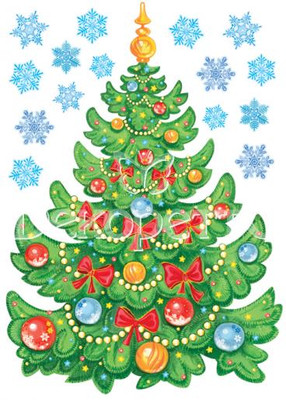                                                        Составила:                                                                                         Мишурина О.П., воспитательг. Сочи 2016 г.«ПРОЩАНИЕ С ЕЛКОЙ»Дети заходят под музыку.Ведущая:                Наша елка вся на диво,                Так нарядна, так красива!                Обойди весь белый свет  -                Лучше нашей ёлки нет!Ёлка: (грустным голосом)               Здравствуйте, мои друзья,               Вас снова рада видеть я!Ведущая:               Ёлочка, а почему ты такая грустная?Ёлка:               Не знаю.Ведущая:              Ребята, давайте развеселим нашу ёлочку. Споем для нее, спляшем,                  поиграем, похохочем, и тогда нашей елочке станет весело.Исполняется песня «Чудо-елка»Ведущая:              Ну, что, ёлочка, понравилась наша песенка? А чтобы твое настроение              стало еще лучше. Мы для тебя попляшем.Исполняется танец «Новогодняя считалочка»Дети садятся на стульчики.Ёлка:             А загадки вы отгадаете?             Серебристая морковка             Прицепилась к крыше ловко.             Уцепилась за карниз,             И растет зимою вниз.     СосулькаПроводится игра «Сосульки»Ведущая:           Ну, что, ёлочка, веселее стало?Ёлка:          Веселей! Но я вам еще загадку загадаю.          Что за чудо мотыльки,          Быстрокрылы и легки.          Кружат надо мною,           Сказочной зимою!            СнежинкиВедущая:         Ну что, ёлочка, понравилась тебе наша игра?Ёлка:         Понравилась. Но я еще хочу вам загадочку загадать.         Если дернуть за веревку,         Стрельнет громко, как винтовка.         Это праздника подружка,          А зовут ее…                 ХлопушкаПроводится игра «Хлопушка»Ведущая:         Ну как, Ёлочка, весело тебе?Ёлка:         Да, весело, но очень мне хочется посмотреть, как вы станцуете для меня            мой любимый танец «В лесу родилась ёлочка»Исполняется танец «В лесу родилась елочка»Ведущая:         Ой, ребята, посмотрите, под елочкой рукавичка Деда Мороза. Давайте           мы с ней поиграем.Проводится игра «Рукавичка»Ёлка:         Спасибо, ребята, повеселили вы меня! И теперь целый год я буду вас           вспоминать, и готовиться к встрече с вами вновь.Ведущая:        Ёлка ветками шуршит, «До свиданья,» - говорит.        А на следующий год, в гости снова к нам придет!        Давайте, ребята, погасим огоньки на нашей елочке и скажем ей        «До свидания»Дети дуют, ёлка гаснет. 